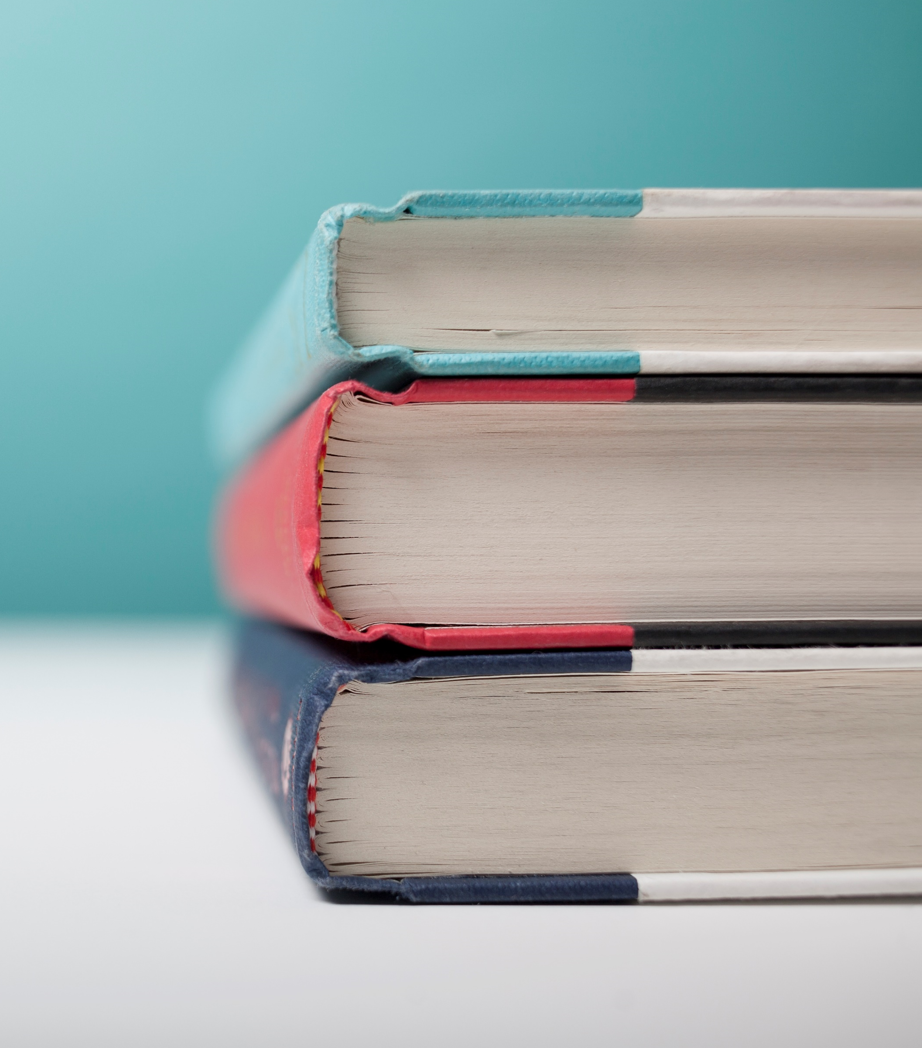 [عنصر للبيع][لاستبدال الصورة بالصورة التي تريدها، ما عليك سوى حذفها. بعد ذلك، على علامة التبويب "إدراج"، حدد "صورة".]ضع [اسماً] في:[الهاتف] | [البريد الإلكتروني][الموقع]